Номер будинкуабо інший просторовий орієнтир Назва вивіски Технічний стан зовнішніх конструктивних елементів Наявність погодженого паспорту вивіскиВласник (якщо відомо) Рекомендовано до демонтажу Примітки1.Шевченка 30“Prado shoes”добрийнемаєвласник невідомийрекомендовано до погодження;кутова реклама - до демонтажу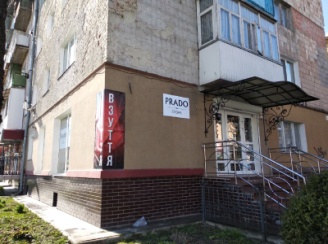 2.Шевченка 28“Джинсовий рай. Взуття”добрийнемаєвласник невідомийрекомендовано до демонтажу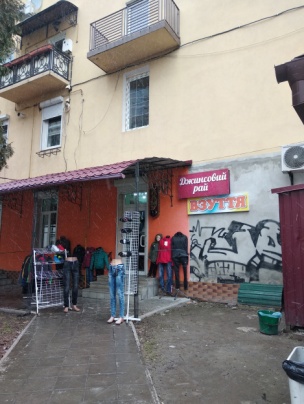 3.Шевченка 26-28магазин “Фортуна”добрий
(+незадовільний стан кронштейну)немаєвласник невідомийрекомендовано до демонтажукронштейн(2шт.) +вивіска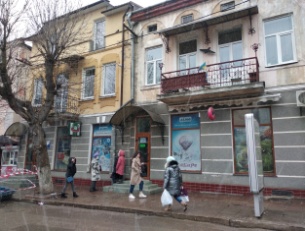 4.Шевченка 19адитячий магазин “Карапуз”незадовільнийнемаєвласник невідомийрекомендовано до демонтажу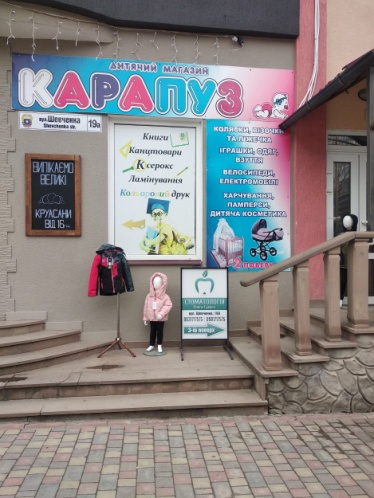 5.Шевченка 19астоматологія Олега Сухогозадовільнийнемаєвласник невідомийрекомендовано до погодження6.Шевченка 19аЛьвівські круасани “lviv croissants”задовільнийпогодженийГонський Михайло Дмитрович _______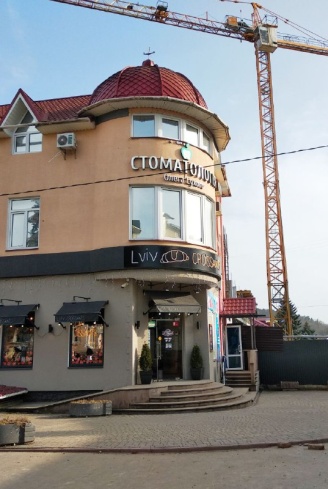 7.Шевченка, 24Золото “Рубін”задовільнийнемаєвласник невідомийрекомендовано до погодження8.Шевченка, 22“Стоматологія” (кронштейн)задовільнийнемаєвласник невідомийрекомендовано до демонтажу9.Шевченка, 22вивіска “Живі квіти”задовільнийнемаєвласник невідомийрекомендовано до демонтажу10Шевченка, 22вивіска “S-стиль”задовільнийнемаєвласник невідомийрекомендовано до демонтажуНомер будинкуабо інший просторовий орієнтир Назва вивіски Технічний стан зовнішніх конструктивних елементів Наявність погодженого паспорту вивіскиВласник (якщо відомо) Рекомендовано до демонтажу Примітки11Шевченка, 16аТОРГОВИЙ ДІМзадовільнийне погодженовласник невідомийрекомендовано до демонтажу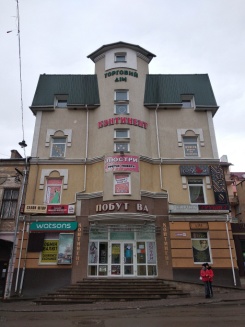 12Континентзадовільнийне погодженовласник невідомийрекомендовано до демонтажу13Watsonsзадовільнийне погодженовласник невідомийрекомендовано до демонтажу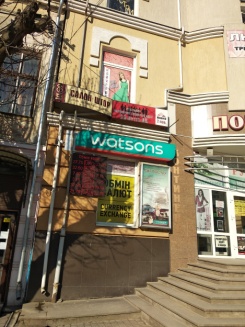 14Побутова техніканезадовільнийне погодженовласник невідомийрекомендовано до демонтажу15Карінанезадовільнийне погодженовласник невідомийрекомендовано до демонтажу16Рубіннезадовільнийне погодженовласник невідомийрекомендовано до демонтажу17Алфея (2й поверх)незадовільнийне погодженовласник невідомийрекомендовано до демонтажу18декор “Салон Штор”задовільнийне погодженовласник невідомийрекомендовано до демонтажу19Фараон (стильний чоловічий, жіночий одяг)задовільнийне погодженовласник невідомийрекомендовано до демонтажу20Шевченка, 15 Ювелірзадовільнийне погодженовласник невідомийрекомендовано до демонтажу4 вивіски21Шевченка, 16Спорттоваризадовільнийне погодженовласник невідомийрекомендовано до демонтажу+кронштейн22ТВОЇ УЛЮБЛЕНІ  (для тих хто цінує свої кошти)задовільнийне погодженовласник невідомийрекомендовано до демонтажу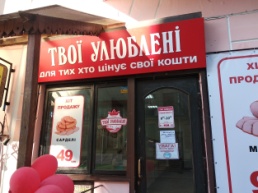 23Петрушевича, 1LUX (взуття, сумки, гаманці)невідповідний вимогамне погодженовласник невідомийрекомендовано до демонтажу+кронштейн+вивіска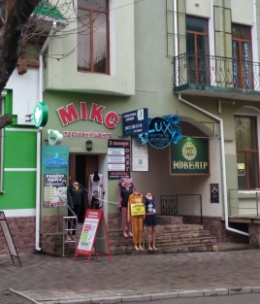 24Шевченка, 19аКнигарнязадовільнийне погодженовласник невідомийрекомендовано до демонтажу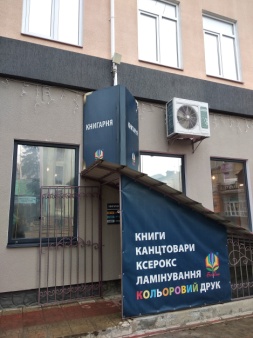 Номер будинкуабо інший просторовий орієнтир Назва вивіски Технічний стан зовнішніх конструктивних елементів Наявність погодженого паспорту вивіскиВласник (якщо відомо) Рекомендовано до демонтажу Примітки25ТС біля Шевченка, 16 аBOUQUET
floral designзадовільнийне погодженовласник невідомийрекомендовано до погодження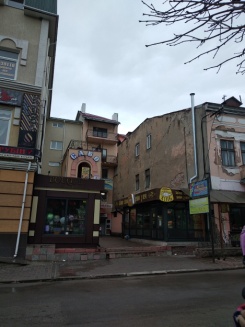 26ТС біля Шевченка, 16 аГрузинський хлібзадовільнийне погодженовласник невідомийрекомендовано до погодження27Торговий центр “МІКС” Туристична агенціянезадовільнийне погодженовласник невідомийрекомендовано до демонтажу28між будинками 14, 16 по вул. ШевченкаЦентр Красинезадовільнийне погодженовласник невідомийрекомендовано до демонтажу29ТЦ “САБО”Вишиваннязадовільнийне погодженовласник невідомийрекомендовано до демонтажу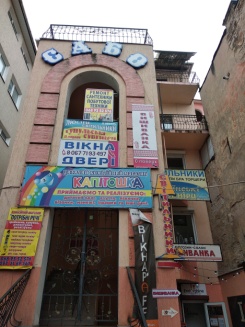 30Капітошканезадовільнийне погодженовласник невідомийрекомендовано до демонтажу31Вікна-дверінезадовільнийне погодженовласник невідомийрекомендовано до демонтажу32комісійний магазин “Потрібні речі”невідповідний вимогамне погодженовласник невідомийрекомендовано до демонтажу33Світильникинезадовільнийне погодженовласник невідомийрекомендовано до демонтажу34Endorfine coffee toGOзадовільнийне погодженовласник невідомийрекомендовано до погодження+штендер35Взуттянезадовільнийне погодженовласник невідомийрекомендовано до демонтажу36біля ТС “грузинський хліб”
(вхід в підвальне приміщення)Салон текстилю “KRISTI”покривала, постільна білизна, рушникизадовільнийне погодженовласник невідомийрекомендовано до демонтажу:
+кронштейннад входом +кронштейн37337Шевченка,14OLIVER магазин молодіжного одягузадовільнийне погодженовласник невідомийрекомендовано до погодження38Шевченка, 15ПОДОРОЖНИК аптеказадовільнийпогоджений(№11 від 13.08.2019)Правіцька Оксана Анатоліївна(674146095)______40біля Шевченка, 14Аптека мед-сервіс-beautyзадовільнийне погодженовласник невідомийрекомендовано до демонтажу+кронштейн з підсвіткою41Шевченка (на розі з вул. Андрія Мельника) 1000 дрібниць (недіючий магазин)
не погоджено______рекомендовано до демонтажу42Шевченка (на розі з вул.Андрія Мельника) (вхід в підвальне приміщення)салон-магазин “АСТОРІЯ” 
все для жінки і дитинизадовільнийне погодженовласник невідомий1 вивіска2 кронштейн43Шевченка, 12“Орхідея”задовільнийне погодженовласник невідомийрекомендовано до демонтажу44Шевченка, 13“Гудок”задовільнийпогоджений(№17 від 03.09.2019)Скалій Юлія Богданівна(0977906361)_____45Мобізадовільнийпогоджений_____46Шевченка, 13RINGOOзадовільнийпогоджений(№10 від 08.08.2019)Пачковський Олександр Степанович(0683307900)_____47Склад взуття та одягу незадовільнийне погодженийвласник невідомийрекомендовано до демонтажу48Шевченка, 13Аллозадовільнийпогоджений(№13 від 20.08.2019 )ТзОВ "АЛЛО" Фальчук Олег Орестович(0503633488)_____49Шевченка, 11Комп'ютерний всесвітзадовільнийпогоджений(№23 від 27.12.2019)ФОП Полоз Г. П.(0972373798)_____50“fujifilm”
цифровий фотоцентрзадовільнийне погодженийвласник невідомийрекомендовано до погодження51КЛЕРзадовільнийне погодженийвласник невідомийрекомендовано до погодження52Шевченка, 11Золотий вікзадовільнийпогоджений(№07 від 19.06.2019)ФОП Бурназова С. Ю._____53Шевченка, 3Київстарзадовільнийпогоджений(№14 від 22.08.2019)ТзОВ "Гараж мобайл груп"(993232404)_____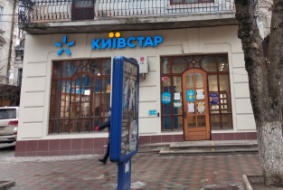 54Шевченка, 1“Старий гастроном”задовільнийпогоджений(№20 від 08.10.2019)Джурбій Зіновій Ігорович_____55“Золото”задовільнийне погодженийвласник невідомийрекомендовано до погодження56“Ажур”задовільнийне погодженийвласник невідомийрекомендовано до погодження57Торговий комплекс “Вінтаж”задовільнийне погодженийвласник невідомийрекомендовано до погодження58арт-кафе “Pan Chortkowski”задовільнийне погодженийвласник невідомийрекомендовано до погодження59Ягуарзадовільнийне погодженийвласник невідомийрекомендовано до погодження60Торг-преса, газети-журналинезадовільнийне погодженийвласник невідомийрекомендовано до демонтажу+кронштейн+ вітринне заповнення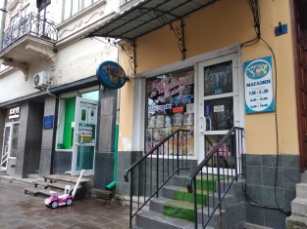 61Шевченка, 42-апродуктовий магазин“Гастрономчик”задовільнийнепогодженийвласник невідомийрекомендовано до демонтажу+вітрина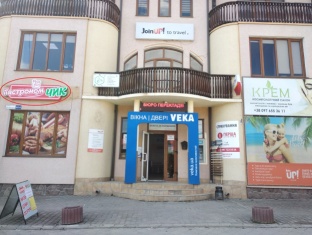 6242-аJoinUP!to travelзадовільнийнепогодженийвласник невідомийрекомендовано до демонтажу+кронштейн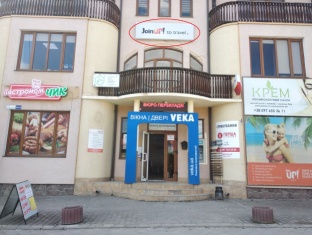 6342-аВікна/дверіVEKAзадовільнийнепогодженийвласник невідомийрекомендовано до демонтажу(вивіска/реклама)6442-а (ІІ пов.офіс-1)Життя в стилі ECOзадовільнийнепогодженийвласник невідомийрекомендовано до демонтажу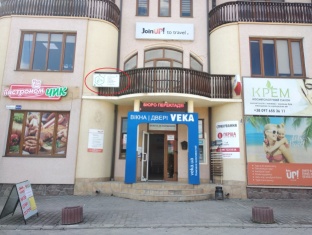 6542-aStudykoосвіта за кордономнезадовільнийнепогодженийвласник невідомийрекомендовано до демонтажу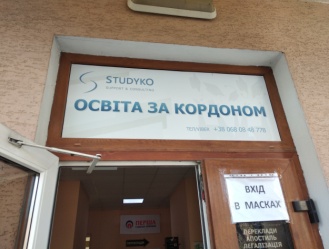 6654 (1 поверх)супермаркет “Смаколик”задовільнийнепогодженийвласник невідомийрекомендовано до демонтажу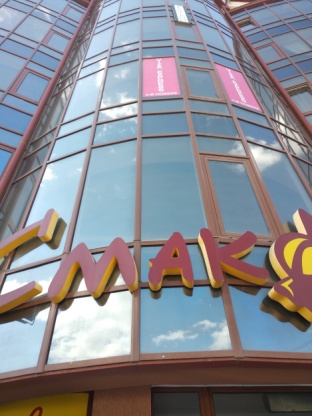 6754 (1 поверх)секонд хенд“EcoNomClass”задовільнийнепогодженийвласник невідомийрекомендовано до демонтажу+2 вивіски+2 реклами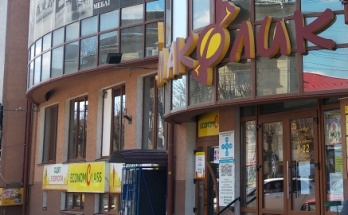 6854 (2 поверх)“Терацца шоп”одяг і посуд на вагузадовільнийнепогодженийвласник невідомий+рекламарекомендовано до демонтажу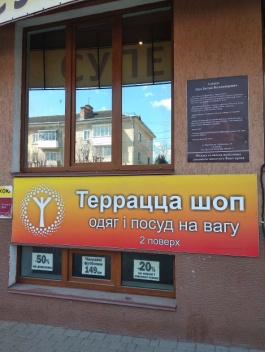 6954 (3 поверх)ремонт цифрової техніки “fixstap”задовільнийнепогодженийвласник невідомийрекомендовано до демонтажу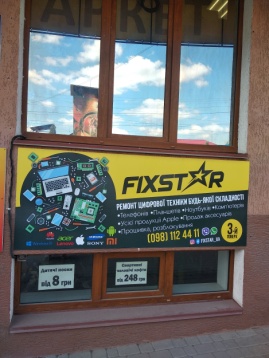 7054 (5 поверх)Адвокат Іжук Б. В.задовільнийнепогодженийвласник невідомийрекомендовано до демонтажу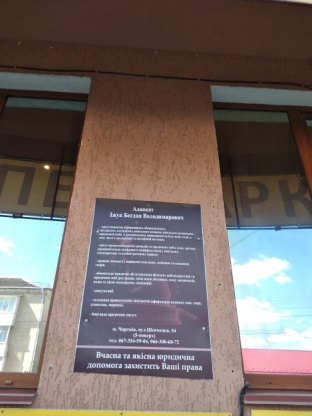 7154перукарські послуги“beauty room”задовільнийнепогодженийвласник невідомийрекомендовано до демонтажу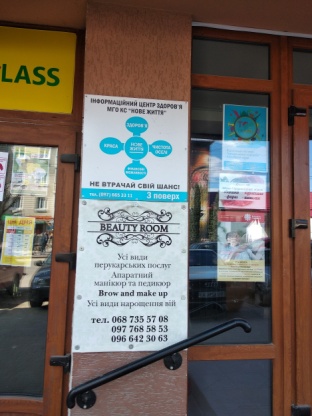 7254інформаційний центр здоров'я “Нове життя”задовільнийнепогодженийвласник невідомийрекомендовано до демонтажу7354 (5 поверх)“Міміка Фотостудія”задовільнийнепогодженийвласник невідомийрекомендовано до демонтажу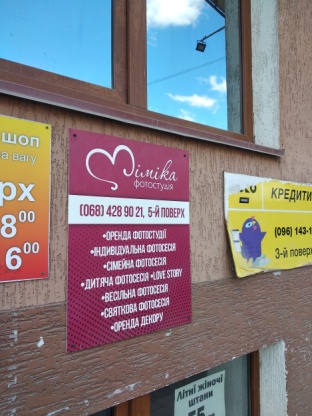 74Шевченка, 56магазин розливного пива “GOOD BEER”задовільнийнепогодженийвласник невідомийрекомендовано до демонтажу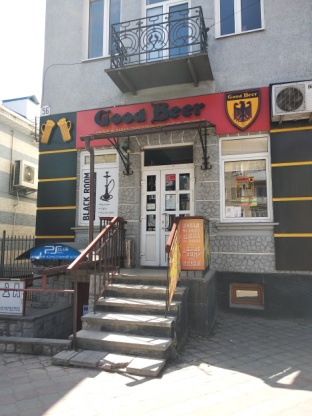 Номер будинкуабо інший просторовий орієнтир Назва вивіски Технічний стан зовнішніх конструктивних елементів Наявність погодженого паспорту вивіскиВласник (якщо відомо) Рекомендовано до демонтажу Примітки75Шевченка, 56ігровий консольний клубнезадовільнийне погодженовласник невідомийрекомендовано до демонтажу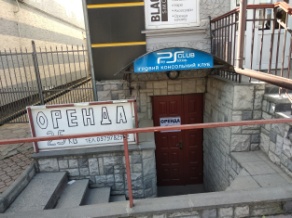 76Шевченка, 58/1Подорожник Аптеказадовільний(відповідає паспорту вивіски)погоджено
(вивіска, кронштейн)Правіцька Оксана Анатоліївна_____+реклама+вітрина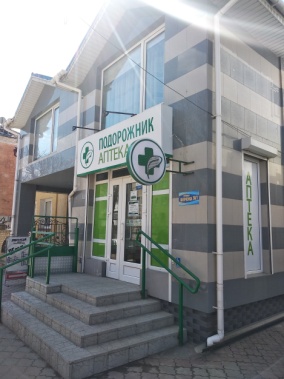 77Шевченка, 66салон квітів“Nika Flowers”задовільний(відповідає паспорту вивіски)погодженоГарвасюк Олеся Вікторівна_____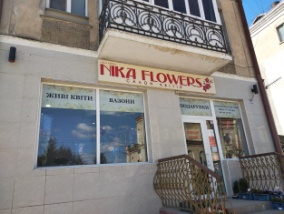 78Шевченка, 29 FLORANS presents flowersзадовільнийне погодженовласник невідомийреклама:-рекомендовано до демонтажу;вивіска:рекомендовано до погодження+реклама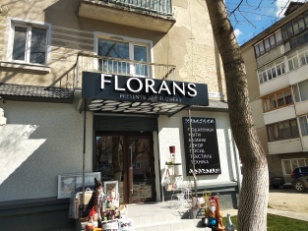 7929ДЕКОР(штори, тюлі, карнизи, ролети)задовільнийне погодженовласник невідомий-рекомендовано до демонтажу;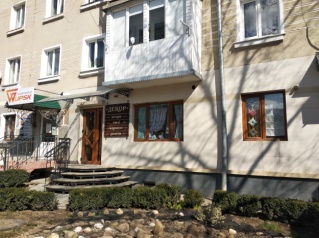 8029страхова компанія WUPSKзадовільнийне погодженовласник невідомий+реклама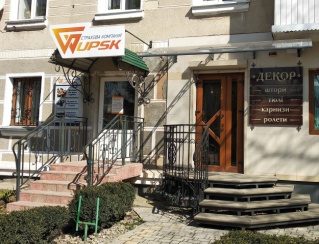 8129Наша рябазадовільнийне погодженовласник невідомийрекомендовано до демонтажу8229Подільський фермерзадовільнийне погодженовласник невідомийрекомендовано до демонтажу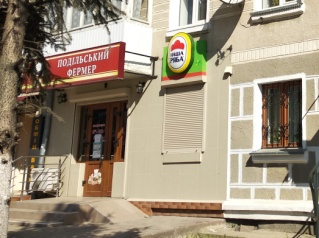 8329Обмін валют; Ломбард;Екперт центрзадовільнийне погодженовласник невідомийрекомендовано до демонтажу:
+2 вивіски+біжуча стрічка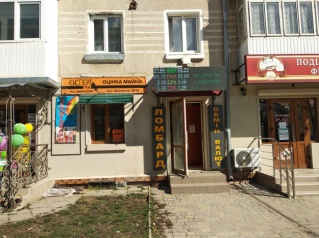 8429канцтовари “Все для творчості”задовільнийне погодженовласник невідомий+2 штендера, реклама - рекомендовано до демонтажу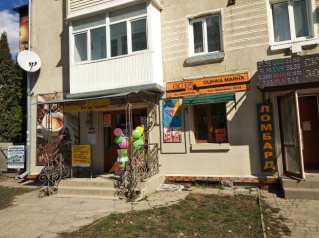 85Шевченка, 62 (м. Чортків вул.Галицька, 1)крамниця господарських товарів “Домен”задовільнийпогоджено 22.02.2019 р.
№37/10-33Гаворчак Олег Дмитрович86Студія Краси“NEW STYLE”задовільнийне погодженовласник невідомийрекомендовано до демонтажу:штендер, кронштейн, вивіску привести відповідно до вимог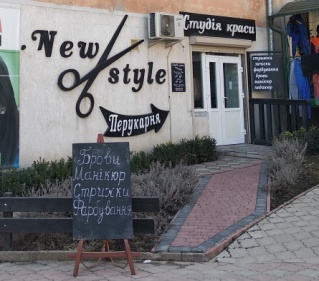 87Аптеказадовільнийне погодженовласник невідомийрекомендовано до погодження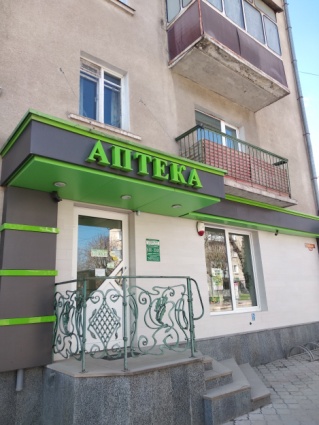 88Шевченка, 62SLAVAподологічно-естетичний центрзадовільнийне погодженовласник невідомийрекомендовано до демонтажу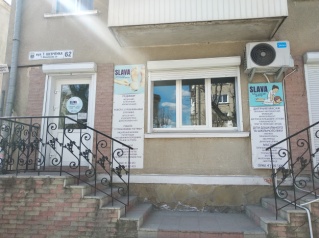 89Шевченка, 64Аптека “Бажаємо Здоров'я” задовільний (невідповідний вимогам) не погодженовласник невідомий+кронштейн+4 вітрини+вивіска+ рекламарекомендовано до демонтажу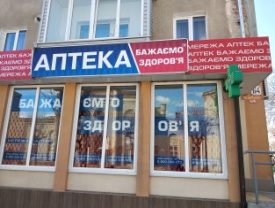 90Шевченка, 64 “Старий мисливець” (кронштейн)задовільний (+невідповідний вимогам)не погодженовласник невідомий+4 реклами малого формату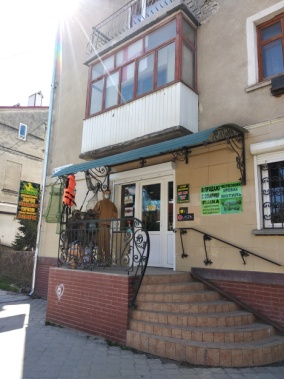 91Шевченка, 68“LUCKY studio”незадовільний (+невідповідний вимогам)не погодженовласник невідомийвивіска + вітрина +реклама 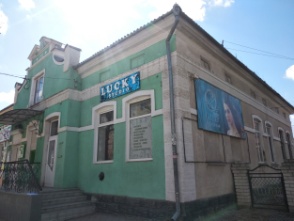 92Шевченка, 68“DOREMI fast food”незадовільний (+невідповідний вимогам)не погодженовласник невідомийвивіска+ 4реклами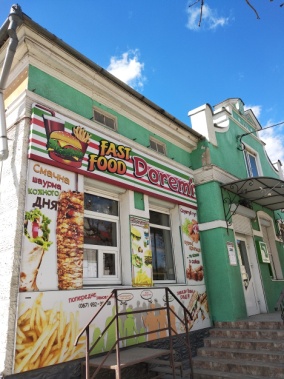 93Шевченка, 39“WSproDENTAL” стоматологіязадовільнийне погодженовласник невідомийрекомендовано до погодження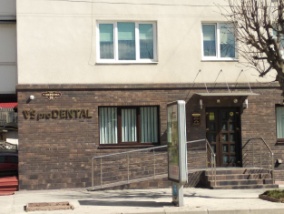 94Шевченка, 70“Бістро”задовільнийне погодженовласник невідомийРекомендовано до демонтажу:вивіска +3 кронштейни+вітрина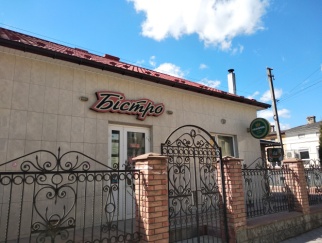 95Шевченка, 39магазин продуктів “Супутник”незадовільнийне погодженовласник невідомийРекомендовано до демонтажу:вивіска (3 шт); +біжучий кронштейн;+кронштейн Микулинецького;+6 реклам-вітрин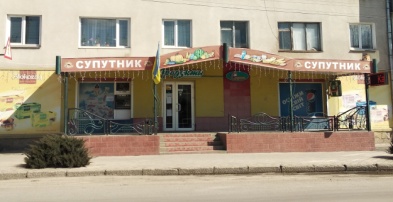 96Шевченка, 39TATTOO студіязадовільнийне погодженовласник невідомийРекомендовано до погодження:вивіска;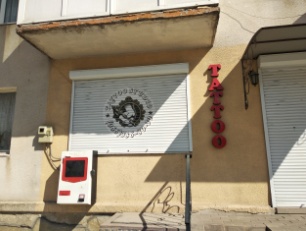 97Шевченка,31стоматологія (кронштейн)задовільнийне погодженовласник невідомийРекомендовано до погодження: кронштейн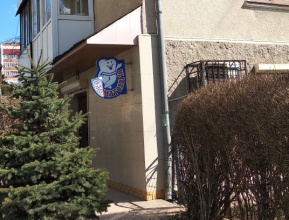 98Шевченка, 36 Асупермаркет “НОРМА”задовільнийне погодженовласник невідомийРекомендовано до демонтажу(2 вивіски)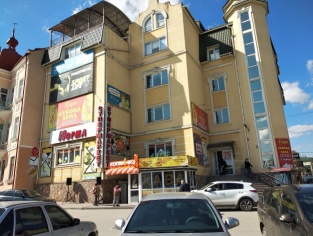 99зоомагазин “Лагуна”незадовільний не погодженовласник невідомийРекомендовано до демонтажу100“Копійочка”задовільний
(відчинились 03.2021) не погодженовласник невідомийРекомендовано до демонтажу (вивіска +кронштейн)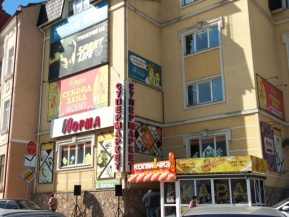 101“Coffeine” кава, чай, солодощінезадовільний не погодженовласник невідомийРекомендовано до демонтажу102ЄвроСекондХендзадовільнийне погодженовласник невідомийРекомендовано до демонтажу ( 1 вивіска + 2 реклами)103Шевченка, 34Перукарня “Завиток”задовільний не погодженовласник невідомийРекомендовано до демонтажу104Шевченка, 34Готель “Таня”незадовільнийне погодженовласник невідомийРекомендовано до демонтажу (3 вивіски)105“Стрекоза”незадовільнийне погодженовласник невідомийРекомендовано до демонтажу ( вивіска + об'ємний декор)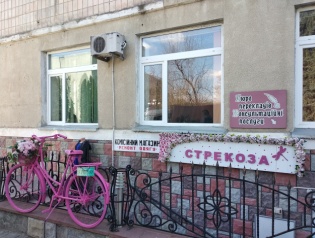 106Комісійний магазин. Ремонт одягунезадовільнийне погодженовласник невідомийРекомендовано до демонтажу (2 вивіски)107Бюро перекладів. Консультаційні послугинезадовільний не погодженовласник невідомийРекомендовано до демонтажу108Чоловічий, жіночий та дитячий Одяг та взуття “ANDY” задовільнийне погодженовласник невідомийРекомендовано до демонтажу (вивіска +реклама+штендер)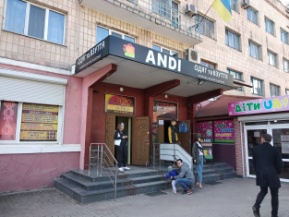 109Діти UA незадовільнийне погодженовласник невідомийРекомендовано до демонтажу (вивіска + 4 вітрини)110RETRO студія (фото і дизайн)задовільний(+невідповідний вимогам)не погодженовласник невідомийРекомендовано до демонтажу (вивіска +вітрина)111Шевченка, 32Універмаг. Торговий центрзадовільнийне погодженовласник невідомийРекомендовано до погодження 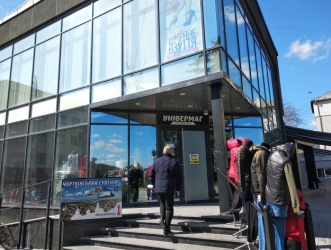 112ТС біля Шевченка, 32ВАЦАК незадовільнийне погодженовласник невідомийРекомендовано до демонтажу(вивіска+реклама)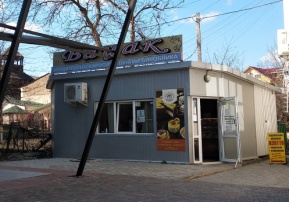 113Шевченка, 32“Piazza “city-cafe задовільнийпогоджено(після акту обстеження)власник невідомийРекомендовано до погодження 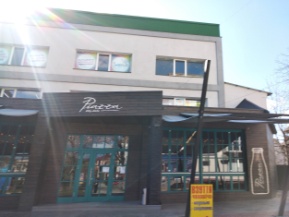 114Шевченка, 30/54“Nikeshop” взуття чоловіченезадовільнийне погодженовласник невідомийРекомендовано до демонтажу (2 вивіски+ 2 штендери)115Шевченка, 30Скарбниця. Ломбард.Швидкі позики задовільнийне погодженовласник невідомийРекомендовано до демонтажу (3 вивіски+ 2 реклами)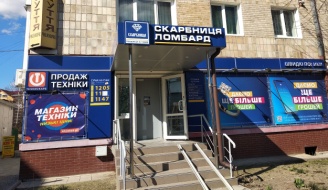 116Продаж техніки “Техноскарб”задовільнийне погодженовласник невідомийРекомендовано до демонтажу (вивіска+ реклама)117Шевченка, 30Ломбард “БЛАГО”задовільнийне погодженовласник невідомийРекомендовано до погодження - вивіска;Рекомендовано до демонтажу - реклама+інфо-табло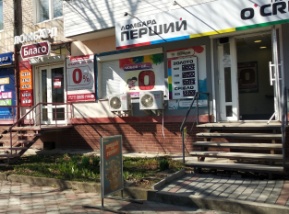 118Шевченка, 30Ломбард. Перший(гроші без застави “O’Credit”)задовільний погодженоГевко Оксана ПетрівнаРекомендовано до демонтажу  2 реклами+реклама на вітрині+  штендер)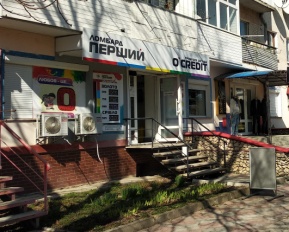 119Шевченка, 30Одяг та взуття “For Men”задовільнийне погодженовласник невідомийРекомендовано до демонтажу (2 вивіски)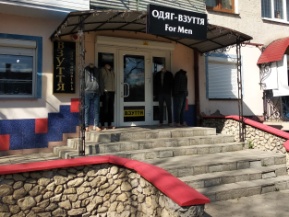 120Шевченка, 30Чоловічий одяг задовільнийне погодженовласник невідомийРекомендовано до погодження - “чоловічий одяг”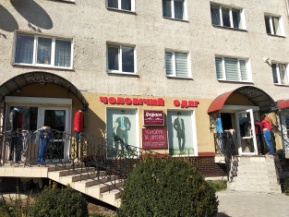 121“Фараон”магазин чоловічого одягузадовільний (невідповідний вимогам)не погодженовласник невідомийРекомендовано до демонтажу 122Чоловічі та дитячі костюми, сорочки, штани, взуття, куртки, светри задовільний(невідповідний вимогам)не погодженовласник невідомийРекомендовано до демонтажу (ввіски + 2 вітрини) 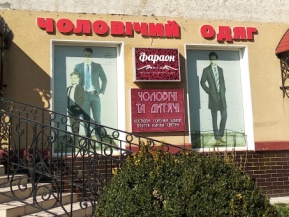 123Шевченка, 30ВЗУТТЯ. модельне, спортивне, комфортне задовільнийне погодженовласник невідомийРекомендовано до демонтажу (вивіска + вітрина)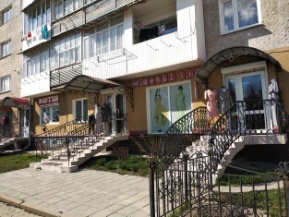 124Шевченка, 30Жіночий одяг “Фараон”задовільнийне погодженовласник невідомийРекомендовано до демонтажу  (вивіска+ 2 вітрини)